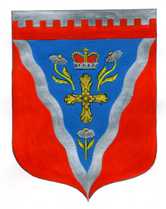 Администрациямуниципального образования Ромашкинское сельское поселениемуниципального образования Приозерский муниципальный район Ленинградской областиП О С Т А Н О В Л Е Н И Еот «02» февраля 2022 года                                                                                                      № 23                  В соответствии со ст.14  Федерального закона от 06.10.2003г. № 131-ФЗ «Об общих принципах организации местного самоуправления в Российской Федерации»,   в целях решения проблем использования и развития потенциала физической культуры и спорта для укрепления здоровья населения, популяризации массового спорта и приобщения различных категорий населения к регулярным занятиям физической культурой и спортом, формирования здорового образа жизни, в соответствии с Уставом МО Ромашкинское сельское поселение, администрация муниципального образования Ромашкинское сельское поселение ПОСТАНОВЛЯЕТ:         1. Внести изменения в муниципальную программу «Развитие культуры и физической культуры в муниципальном образовании Ромашкинское сельское поселение муниципального образования Приозерский муниципальный район Ленинградской области на 2020-2022 годы» (приложение). 2.   Постановление от 25.12.2019 № 356 «Об утверждении муниципальной программы «Развитие культуры и физической культуры в муниципальном образовании Ромашкинское сельское поселение муниципального образования Приозерский муниципальный район Ленинградской области на 2020-2022 годы» со всеми изменениями и приложениями правоотношения на 2022 год не распространяются. 4. Постановление вступает в законную силу с момента подписания.5. Контроль за исполнением настоящего постановления возложить на заместителя главы администрации МО Ромашкинское сельское поселение.Глава администрации                                                                                                     С.В. ТанковИсп: Логинова О. Н. . (813) 88137999663Разослано: в дело -2, прокуратура- 1, СМИ-1Приложение к Постановлению администрацииМО Ромашкинское сельское поселение                                                                                                                                          От 02.02.2022 года   №23МУНИЦИПАЛЬНАЯ   ПРОГРАММА«Развитие культуры и физической культуры в муниципальном образовании Ромашкинское сельское поселение муниципального образования Приозерский муниципальный район Ленинградской области на 2020-2022годы»2021 г.Паспортмуниципальной программы«Развитие культуры и физической культуры в муниципальном образовании Ромашкинское сельское поселение муниципального образования Приозерский муниципальный район Ленинградской области на 2020-2022 годы»Таблица 2к постановлению администрации МО Ромашкинское сельское поселениеот 26.01.2021 г.  №22Расходы на реализацию муниципальной программы «Развитие культуры и физической культуры в муниципальном образовании Ромашкинское сельское поселение муниципального образования Приозерский муниципальный район Ленинградской области на 2020-2022 годы»Таблица 3к постановлению администрации МО Ромашкинское сельское поселениеот 02.02.2022 г.  №23План реализации муниципальной программы «Развитие культуры и физической культуры в муниципальном образовании Ромашкинское сельское поселение муниципального образования Приозерский муниципальный район Ленинградской области на 2020-2022 годы»Правовое обоснование разработки муниципальной программыМуниципальная  программа «Развитие культуры и физической культуры в муниципальном образовании на 2020-2022 годы» муниципального образования Ромашкинское сельское поселение муниципального образования Приозерский муниципальный район Ленинградской области (далее – Программа) разработана в соответствии с: -Конституцией РФ;- Федеральным законом от 06.10.2003 № 131 – ФЗ «Об общих принципах организации местного самоуправления в Российской Федерации»;- Федеральным законом от 29.12.1994 № 78 – ФЗ «О библиотечном деле»;- Областным законом от 3 июля 2009 года № 61-оз «Об организации библиотечного обслуживания населения Ленинградской области общедоступными библиотеками».- Основами законодательства Российской Федерации о культуре от 09.10.1992 № 3612-1- Распоряжением Правительства Российской Федерации от 27 декабря 2012 года  № 2567-р Государственная программа Российской Федерации «Развитие культуры и туризма» на 2013 - 2020 годы.- Основными направлениями государственной политики по развитию сферы культуры в Российской Федерации до 2016 года (согласованы Правительством Российской Федерации от 1 июня 2006 года № МФ-П44-2462).- Нормативными правовыми актами Губернатора и Правительства Ленинградской области в сфере культуры.- постановлениями администрации Ромашкинского сельского поселения-	Уставом Муниципального Учреждения Культуры Ромашкинское клубное объединение;Общая характеристика сферы реализации муниципальной программы, в том числе  формулировки основных проблем  в указанной сфере и прогноз ее развитияСфера культуры муниципального образования Ромашкинское сельское поселение муниципальное образование Приозерский муниципальный район Ленинградской области объединяет деятельность по  культурно-досуговому, библиотечному обслуживанию, сохранению и развитию  традиционной народной культуры и самодеятельного народного  творчества. Организация и проведение спортивных мероприятий и спортивных соревнований. Муниципальное Учреждение Культуры Ромашкинское клубное объединение представлено: Дом Культуры п. Ромашки, Дом Культуры п. Суходолье, библиотека  п. Ромашки, библиотека п. Суходолье, инструктор по физической культуре и спорту п. Ромашки, инструктор по физической культуре и спорту п. Суходолье.Особое внимание в работе ДК уделялось работе с детьми, подростками и молодежью.Проводилась работа по художественно – эстетическому воспитанию, развитию народного творчества, патриотическому воспитанию.Культурно – досуговая работа с людьми старшего поколения. Проводились массовые театрализованные праздники и концерты, игровые программы, ретро – вечера и вечера отдыха, спортивные праздники, посиделки в русской горнице, выставки декоративно – прикладного творчества, выставки картин. В плане патриотического воспитания в феврале ежегодные встречи воинов интернационалистов – участников боевых действий. Участие в областных праздниках военно – патриотической песни. Летом Дни поселка с участием всех коллективов клубного объединения в народном стиле. Коллективы ДК участвовали в районных, областных и международных конкурсах.В областной выставке: изобразительного и декоративно – прикладного искусства и народного творчества Ленинградской области.Клубное  учреждение – это общедоступный  центр общения, духовного развития и активного отдыха  населения. Основной  деятельностью клубного учреждения является изучение, предоставление населению разнообразных услуг социально-культурного, просветительского, оздоровительного  и развлекательного характера, создание условий для занятий любительским художественным творчеством. Вся культурно-досуговая  деятельность в Суходольском  Доме Культуры  была  направлена  на работу со всеми категориями  населения; дети, подростки, молодежь, труженики тыла ВОВ, пенсионеры. В  своей работе  Дом  Культуры использовал  различные  формы  досуговой  деятельности: тематические вечера, театрализованные  праздники и представления, спектакли, концерты детской  художественной  самодеятельности, развлекательно-конкурсные программы, выставки. Дети  и подростки занимаются в кружках, учувствуют в концертах детской художественной самодеятельности, конкурсах и выставках поделок ручного труда, познавательных программах, в совместных мероприятиях с сельской библиотекой. Клубные формирования ДК п. Суходолье:-Танцевальный кружок «Саквояж» -Театральный кружок «Лучи солнца»-Народно-прикладное творчество «Родничок»-ВИА «Miks stale»-Логопед-английский язык-молодежное движение «Курс добра»-теннис-клуб по интересам, старшего поколения «Калина красная»вокальный кружок «Триоль»Библиотечное обслуживание на территории муниципального образования Ромашкинское сельское поселение осуществляет Ромашкинская сельская библиотека.  Число читателей Ромашкинской сельской библиотеки составляет от  630     человекСоздание условий для укрепления здоровья населения путем развития инфраструктуры спорта, популяризации массового спорта, приобщение различных слоев общества к регулярным занятиям физической культурой и спортом.Для достижения указанной цели должны быть решены следующие основные задачи:1. Поддержка и создание благоприятных условий для развития физкультурно-оздоровительной и спортивной работы. 2. Повышение интереса детей и подростков к занятиям физической культурой и спортом в общеобразовательных учреждениях, создание и внедрение в образовательный процесс эффективной системы физического воспитания, ориентированной на особенности развития детей и подростков. Необходима активная стратегия формирования здорового образа жизни детей, подростков и молодежи. Основой этой стратегии является привлечение подрастающего поколения к занятиям физической культурой и спортом. Социально ориентированная физкультурно-спортивная работа, направленная на профилактику правонарушений среди детей, подростков и молодежи, позволяет предотвратить вовлечение в преступную деятельность молодых людей.3. Подготовка высококвалифицированных спортсменов для участия в соревнованиях различного уровня по различным видам спорта. Развитие игровых видов спорта до областного уровня.4. Пропаганда здорового образа жизни среди населения посредством физической культуры и спорта.Создание основы для сохранения и улучшения физического и духовного здоровья граждан является одной из задач муниципальной политики. Существенным фактором, определяющим состояние здоровья населения, является поддержание оптимальной физической активности в течение всей жизни каждого гражданина.  В целях повышения эффективности деятельности муниципального  учреждения культуры требуется непрерывная работа по повышению квалификации и переподготовки кадров.       Необходимо проводить мероприятия направленные на развитие народной культуры, самодеятельного творчества с привлечением к участию в творческих мероприятиях (смотры, конкурсы, фестивали) большего числа детей.       Сегодня развитие духовной культуры становится первостепенной задачей государственной культурной политики. Для решения задач по развитию духовной культуры в муниципальном образовании необходимо осуществление мероприятий, направленных на популяризацию художественной культуры, культурное просвещение, пропаганду творческой деятельности и достижений творческих коллективов, способствующих формированию устойчивой потребности населения в услугах учреждения культуры. Должна быть усилена работа по информатизации учреждения культуры. Прогноз развития сферы культуры муниципального образованияОбщие усилия участников культурного процесса должны быть направлены на улучшение качества жизни населения, создание условий способствующих всестороннему духовному развитию личности. Требуется переход к качественно новому уровню функционирования отрасли культуры, включая библиотечное дело, концертную, театральную деятельность, традиционную народную культуру, физическую культуру и спорт. Реализация такого подхода предполагает:- качественное изменение оказания услуг и выполнения работ в сфере культуры, повышение профессионального уровня персонала;- преодоление  отставания учреждений культуры в использовании современных информационных технологий; Реализация программы позволит повысить эффективность деятельности муниципального учреждения культуры, создать условия обеспечивающие доступность культурных благ, расширения культурного предложения и реализацию творческого потенциала населения.Приоритеты органов местного самоуправления в сфере реализации муниципальной программы      Основной целью  органов местного самоуправления в сфере реализации муниципальной программы является повышение качества жизни жителей муниципального образования Ромашкинское сельское поселение  Приозерский муниципальный район Ленинградской области путем предоставления им возможности саморазвития через регулярные занятия творчеством по свободно выбранному ими направлению, воспитание (формирование) подрастающего поколения в духе культурных традиций страны, создание условий для развития творческих способностей и социализации современной молодежи, самореализации и духовного обогащения творчески активной части населения, полноценного межнационального культурного обмена.      Для достижения данной цели  предусматривается необходимость решения задач, направленных на:- повышение качества и количества оказываемых  муниципальных услуг в сфере культуры;- развитие и сохранение кадрового потенциала муниципального учреждения культуры;           - повышение престижности и привлекательности профессий в сфере культуры;          - сохранение культурного и исторического наследия муниципального образования, обеспечение доступа граждан к культурным ценностям и участию в культурной жизни, реализация творческого потенциала жителей муниципального образования;- создание благоприятных условий для устойчивого развития сферы культуры, библиотечного обслуживания, физической культуры и спорта муниципального образования.В целях обеспечения реализации единой государственной культурной политики на территории муниципального образования, настоящая программа учитывает приоритеты государственной политики в сфере культуры, закрепленные в следующих документах:                 Приоритеты деятельности в сферы культуры муниципального образования  описаны в соответствующих подпрограммах Программы.Цели, задачи и показатели (индикаторы), конечные результаты, сроки и этапы реализации муниципальной программыГлавной целью настоящей программы является создание условий для реализации роли культуры как духовно-нравственного основания развития личности. Достижение данной цели предполагается посредством решения задач, отражающих установленные полномочия органов местного самоуправления в сфере культуры.Решение  задач будет обеспечено посредством осуществления подпрограмм:Подпрограмма 1: «Организация культурно-досуговой деятельности на территории муниципального образования»Подпрограмма 2: «Сохранение и развитие народной культуры и самодеятельного творчества»Подпрограмма 3: «Развитие и модернизация библиотечного дела в муниципальном образовании» Подпрограмма 4: «Развитие физической культуры в муниципальном образовании»Состав показателей (индикаторов) Программы увязан с основными мероприятиями и позволяет оценить ожидаемые результаты и эффективность ее реализации на период до 2022 года включительно.Показатель «увеличение количества посещений культурно-досуговых мероприятий, 6,0 %», отражает востребованность у населения услуг муниципальных культурно-досуговых учреждений. -Обеспечить обновление офисной техники и приобретение справочно-правовой системы способствующей  улучшению ведения бухгалтерского учёта и отчётности учреждений культуры до 2 ед.Сроки реализации настоящей муниципальной программы – 2020-2022годы.Характеристика основных мероприятий программыВ рамках Программы предусмотрена реализация основных мероприятий выделенных в структуре  подпрограмм:Основное мероприятие 1. «Развитие культурно-досуговой деятельности»Сроки реализации основного мероприятия 2020-2022 годы. основное мероприятие  2: «Сохранение и развитие народной культуры и самодеятельного творчества»Основное мероприятие 3. «Развитие и модернизация библиотечного дела в муниципальном образовании».Сроки реализации основного мероприятия 2020-2022 годы. Основное мероприятие 4 «Развитие физической культуры в муниципальном образовании» Сроки реализации основного мероприятия 2020-2022 годы.Целевые показатели муниципальной программы «РАЗВИТИЕ КУЛЬТУРЫ И ФИЗИЧЕСКОЙ КУЛЬТУРЫ В МУНИЦИПАЛЬНОМ ОБРАЗОВАНИИ»7. Методика оценки эффективности муниципальной программы 1. Настоящая Методика определяет порядок оценки результативности и эффективности реализации муниципальных программ.2. Для расчета эффективности реализации Программы (эффективности расходования бюджетных средств) используются индикаторы и показатели отчета о реализации Программы.3. Под результативностью понимается степень достижения запланированных показателей за счет реализации мероприятий Программы.Результативность измеряется путем сопоставления фактически достигнутых значений показателей с плановыми значениями.4. В качестве критериев оценки результативности реализации Программы и программных мероприятий используется индекс результативности и интегральная оценка результативности.5. Индекс результативности Программы (мероприятия) оценивается по каждому целевому показателю в год t и за расчетный период T:                                       Пфit                                Рit = ------,                                       Ппitгде:Рit - результативность достижения i-го показателя, характеризующего ход реализации Программы, в год t;Пфit - фактическое значение i-го показателя, характеризующего реализацию Программы, в год t;Ппit - плановое значение i-го показателя, характеризующего реализацию Программы, в год t;i - номер показателя Программы.6. Интегральная оценка результативности Программы в год t определяется по следующей формуле:                                  m                                 SUM Рit                                  1                            Ht = ------- x 100,                                    mгде:Ht - интегральная оценка результативности Программы в год t (в процентах);Рit - индекс результативности по i-му показателю <1> в год t;m - количество показателей Программы.--------------------------------<1> Все целевые и объемные показатели Программы являются равнозначными.7. Эффективность реализации Программы определяется как соотношение интегральной оценки результативности Программы и уровня финансирования:                                    Ht                              Эt = ---- x 100,                                    Stгде:Эt - эффективность Программы в год t;St - уровень финансирования Программы в год t, определяется как отношение фактического объема финансирования к запланированному объему финансирования в год t;Ht - интегральная оценка результативности Программы в год t.8. При завершении расчетов показателей формулируются выводы по оценке эффективности реализации Программы с учетом следующих критериев:значение показателя (Эt) от 90 до 110% - реализация Программы соответствует запланированным результатам при запланированном объеме расходов - запланированная эффективность реализации Программы;значение показателя (Эt) более 110% - эффективность реализации Программы более высокая по сравнению с запланированной;значение показателя (Эt) от 50 до 90% - эффективность реализации Программы более низкая по сравнению с запланированной;значение показателя (Эt) менее 50% - Программа реализуется неэффективно.9. В случае если эффективность реализации Программы более низкая по сравнению с запланированной или Программа реализуется неэффективно по итогам ежегодной оценки, формируется соответствующее заключение о внесении изменений в Программу или о досрочном прекращении реализации Программы.Полное наименование Развитие культуры и физической культуры в муниципальном образовании Ромашкинское сельское поселение муниципального образования Приозерский муниципальный район Ленинградской области на 2020-2022 годыОтветственный исполнитель муниципальной программы Администрация муниципального образования Ромашкинское сельское поселение муниципальное образование Приозерский муниципальный район Ленинградской области Соисполнители муниципальной программыНе предусмотреныУчастники муниципальной программыМуниципальное учреждение культуры Ромашкинское клубное объединениеПодпрограммы муниципальной  программы Подпрограмма 1: «Организация культурно-досуговой деятельности на территории муниципального образования»Подпрограмма 2: «Сохранение и развитие народной культуры и самодеятельного творчества»Подпрограмма 3: «Развитие и модернизация библиотечного дела в муниципальном образовании» Подпрограмма 4: «Развитие физической культуры в муниципальном образовании»Цели муниципальной программы Создание  условий для реализации стратегической роли культуры как духовно-нравственного основания развития личности, ресурса роста человеческого потенциала региона, фактора обеспечения социальной стабильности и консолидации общества.Развитие самодеятельного народного творчества среди населения поселения.Сохранение национальных и местных обычаев, традиций, обрядов, фольклора.Привлечение к творчеству широких масс, разновозрастных групп населения с целью реализации их творческих возможностей.Создание условий для формирования культурных потребностей детей и молодежи, эстетического воспитания населения; Поддержка деятельности творческих коллективов; Сохранение кадрового состава учреждений культуры, повышение профессионального уровня специалистов, работающих в учреждении культуры; 
Сохранение, пополнение и использование культурного и исторического наследия (библиотечных фондов);Улучшение организации библиотечного обслуживания населения;Сохранение и комплектование единого книжного фонда библиотек поселения; Создание современной модели библиотечно – информационного обслуживания населения поселения способствующего укреплению культурного и образовательного потенциала.Создание условий для реализации конституционных прав граждан на свободное получение информации.Комплексное решение проблем физического воспитания и вовлечения подрастающего поколения в систематические занятия физической культурой и спортом;                   Создание условий для укрепления здоровья населения путем развития инфраструктуры спорта, популяризация массового спорта и приобщение различных слоев населения к регулярным занятиям физической культурой и спортом;                  Развитие материально-технической базы для физической  культуры и спорта;                                      Снижение криминогенной напряженности, вредных привычек и правонарушений в подростковой молодежной среде  средствами физической культуры и спорта;               Задачи муниципальной программы Обеспечение доступа граждан к культурным ценностям и участию в культурной жизни, реализация их творческого потенциала;Создание благоприятных условий для устойчивого развития сферы культуры муниципального образования.Проведение мероприятий, направленных на подъём уровня культуры, воспитания патриотизма, гражданственности, развитие моральных, этических качеств жителей;Содействие нравственному и интеллектуальному развитию молодых граждан, профилактика негативных проявлений в молодёжной среде.  Обеспечение самореализации подростков и молодёжи через активное участие в общественных мероприятиях. Сохранение и развитие культуры как одного из основных стратегических ресурсов развития поселения; Создание условий для творческой деятельности; Формирование информационной и правовой культуры общества, интереса к чтению, родному языку.Укрепление материально – технической базы библиотек, внедрение современных технологий.Возрождение памяти и связей поколений.Развитие в подрастающем поколении чувства патриотизма и гражданской позиции, воспитывать толерантность. Повышение интереса детей и подростков к занятиям физической культурой и спортом. Подготовка спортсменов для участия в соревнованиях различного уровня по различным видам спорта.Пропаганда здорового образа жизни среди населения     средствами физической культуры и спорта;                 Укрепление и развитие материально-технической базы    для занятий физической культурой и спортом.Целевые индикаторы и показатели муниципальной программы-количество посещений культурно-досуговых мероприятий 2020 год  – 5,9 %; 2021год – 6,0%, 2022 год – 6,3%- количество книговыдач, 2020 год – 33330 ед.; 2021год – 34163 ед., 2022 год – 35871 ед.- количество посещений библиотеки, 2020год – 14280 ед., 2021год – 14290 ед.,  2022 год – 14295 ед. - количество приобретённых книг, 2020 год – 340 экз.; 2021 год  – 348 экз., 2022 год – 366 экз.-количество библиографических записей в сводном электронном каталоге библиотеки на тыс. ед. ежегодно - нет;-предоставление ежегодной бухгалтерской, налоговой, бюджетной отчетности в полном объеме без нарушения сроков сдачи 2020 год - 100 %; 2021 год – 100%, 2022 год – 100%.-обновление офисной техники и справочно-правовой системы,  2020 год – 2 ед., 2021 год – 2 ед., 2022 год – 2 ед.  Этапы и сроки реализации муниципальной программы1 этап -2020, год 2 этап – 2021 год, 3 этап -2022 годОбъем бюджетных ассигнований муниципальной программыОбщий   объем   ресурсного   обеспечения    реализации Муниципальной программы   составляет:  2020 г.- 15712,4 тыс. руб.;2021 г.- 15705,8 тыс. руб.;2022 г. – 0 тыс. руб.         1 Подпрограмма «Организация культурно-досуговой деятельности на территории муниципального образования»:2020 г.- 13185,0 тыс. руб.;2021 г.- 12978,3 тыс. руб.;2022 г. – 0 тыс. руб.         2.Подпрограмма «Сохранение и развитие народной культуры и самодеятельного творчества»:2020 г.- 0 тыс. руб.2021 г.- 0 тыс. руб.2022 г. – 0 тыс. руб.         3.Подпрограмма «Развитие и модернизация библиотечного дела в муниципальном образовании»:2020 г.- 658,7 тыс. руб.;2021 г.- 633,4 тыс. руб.;2022 г. – 0 тыс. руб.         4. Подпрограмма «Развитие физической культуры в муниципальном образовании»2020 г.- 1868,7тыс. руб.;2021 г.- 2094,1 тыс. руб.;	2022 г. – 0 тыс. руб.         Объем      ресурсного      обеспечения     реализации Муниципальной  программы  за  счет  средств местного бюджета  составит 23169,4    тыс. рублей,Ожидаемые результаты реализации муниципальной программы-Увеличение количества посещений культурно-досуговых мероприятий  2020 год – 5,9 %,  2021г. - увеличение на 2,5% составит – 6 % 2022г. – увеличение ожидается на 5% и составит 6,3 %.Увеличение количества посещений библиотеки  2020 год -  0,8%; 2021 год – 2,5 %, 2022 год – 5 %.-Увеличение количества книговыдачи 2020 год - 670 ед.; 2021 год – 833 ед., 2022 год – 1708 ед. -Увеличение количества книг, приобретённых для библиотек поселения  2020 год – 340 экз.; 2021 год – 348 экз., 2022 год – 366 экз.-Увеличение количества библиографических записей в сводном электронном каталоге - нет;-Обеспечение предоставления ежегодной бухгалтерской, налоговой, бюджетной отчетности в полном объеме без нарушения сроков сдачи 2020 год - 100%; 2021 год – 100%, 2022 год – 100 %.-Обновление офисной техники и приобретение справочно-правовой системы 2020 год – 2 ед., 2021 год – 2 ед., 2022 год – 2 ед.№строкиИсточники финансированияВсего(тыс. рублей)В том числеВ том числеВ том числе№строкиИсточники финансированияВсего(тыс. рублей)2020 год2021 год2022 год123456ОБЩИЕ РАСХОДЫ НА РЕАЛИЗАЦИЮ МУНИЦИПАЛЬНОЙ ПРОГРАММЫОБЩИЕ РАСХОДЫ НА РЕАЛИЗАЦИЮ МУНИЦИПАЛЬНОЙ ПРОГРАММЫОБЩИЕ РАСХОДЫ НА РЕАЛИЗАЦИЮ МУНИЦИПАЛЬНОЙ ПРОГРАММЫОБЩИЕ РАСХОДЫ НА РЕАЛИЗАЦИЮ МУНИЦИПАЛЬНОЙ ПРОГРАММЫОБЩИЕ РАСХОДЫ НА РЕАЛИЗАЦИЮ МУНИЦИПАЛЬНОЙ ПРОГРАММЫВсего: в том числе за счет средств:48329,715712,415705,80Всего: в том числе за счет средств:48329,715712,415705,80федерального бюджета (плановый объем)0000областного бюджета (плановый объем)4235,71 727, 7025080местного бюджета (плановый объем)Прочих источников (плановый объем)4409413984,713197,80Подпрограмма "Организация культурно-досуговой деятельности на территории муниципального образования" Подпрограмма "Организация культурно-досуговой деятельности на территории муниципального образования" Подпрограмма "Организация культурно-досуговой деятельности на территории муниципального образования" Подпрограмма "Организация культурно-досуговой деятельности на территории муниципального образования" Подпрограмма "Организация культурно-досуговой деятельности на территории муниципального образования" Подпрограмма "Организация культурно-досуговой деятельности на территории муниципального образования" Всего:39007,0 13956,812978,40в том числе за счет средств:39007,0 13956,812978,40федерального бюджета (плановый объем)0000областного бюджета (плановый объем)4273,11727,72545,40местного бюджета (плановый объем)34771,312229,110470,40Прочих источников (плановый объем)Основное мероприятие "Развитие культурно-досуговой деятельности"Обеспечение деятельности муниципальных казенных учреждений (Расходы на выплаты персоналу в целях обеспечения выполнения функций государственными (муниципальными) органами, казенными учреждениями, органами управления государственными внебюджетными фондами)Основное мероприятие "Развитие культурно-досуговой деятельности"Обеспечение деятельности муниципальных казенных учреждений (Расходы на выплаты персоналу в целях обеспечения выполнения функций государственными (муниципальными) органами, казенными учреждениями, органами управления государственными внебюджетными фондами)Основное мероприятие "Развитие культурно-досуговой деятельности"Обеспечение деятельности муниципальных казенных учреждений (Расходы на выплаты персоналу в целях обеспечения выполнения функций государственными (муниципальными) органами, казенными учреждениями, органами управления государственными внебюджетными фондами)Основное мероприятие "Развитие культурно-досуговой деятельности"Обеспечение деятельности муниципальных казенных учреждений (Расходы на выплаты персоналу в целях обеспечения выполнения функций государственными (муниципальными) органами, казенными учреждениями, органами управления государственными внебюджетными фондами)Основное мероприятие "Развитие культурно-досуговой деятельности"Обеспечение деятельности муниципальных казенных учреждений (Расходы на выплаты персоналу в целях обеспечения выполнения функций государственными (муниципальными) органами, казенными учреждениями, органами управления государственными внебюджетными фондами)Основное мероприятие "Развитие культурно-досуговой деятельности"Обеспечение деятельности муниципальных казенных учреждений (Расходы на выплаты персоналу в целях обеспечения выполнения функций государственными (муниципальными) органами, казенными учреждениями, органами управления государственными внебюджетными фондами)Всего:34179,710353,512378,40в том числе за счет средств:федерального бюджета (плановый объем)0000областного бюджета (плановый объем)3789,41476,72312,7местного бюджета (плановый объем)30390,38876,810065,70Прочих источников (плановый объем)Подпрограмма "Развитие и модернизация библиотечного дела в муниципальном образовании"Подпрограмма "Развитие и модернизация библиотечного дела в муниципальном образовании"Подпрограмма "Развитие и модернизация библиотечного дела в муниципальном образовании"Подпрограмма "Развитие и модернизация библиотечного дела в муниципальном образовании"Подпрограмма "Развитие и модернизация библиотечного дела в муниципальном образовании"Подпрограмма "Развитие и модернизация библиотечного дела в муниципальном образовании"Всего:1761,8664,5633,40в том числе за счет средств:федерального бюджета (плановый объем)областного бюджета (плановый объем)446,35251,05195,30местного бюджета (плановый объем)1315,45413,45438,10прочих источников (плановый объем)Подпрограмма "Развитие физической культуры в муниципальном образовании"Подпрограмма "Развитие физической культуры в муниципальном образовании"Подпрограмма "Развитие физической культуры в муниципальном образовании"Подпрограмма "Развитие физической культуры в муниципальном образовании"Подпрограмма "Развитие физической культуры в муниципальном образовании"Подпрограмма "Развитие физической культуры в муниципальном образовании"Всего:6140,11869,32094,10в том числе за счет средств:федерального бюджета (плановый объем)областного бюджета (плановый объем)местного бюджета (плановый объем)6140,11869,32094,10Прочих источников (плановый объем)Наименование подпрограммы, основного мероприятия, мероприятий, реализуемых в рамках основного мероприятияОтветственный исполнитель (Ф.И.О., должность)СрокСрокФинансирование (тыс. руб.)В том числе:В том числе:В том числе:Наименование подпрограммы, основного мероприятия, мероприятий, реализуемых в рамках основного мероприятияОтветственный исполнитель (Ф.И.О., должность)начала реализацииокончания реализацииФинансирование (тыс. руб.)В том числе:В том числе:В том числе:Наименование подпрограммы, основного мероприятия, мероприятий, реализуемых в рамках основного мероприятияОтветственный исполнитель (Ф.И.О., должность)начала реализацииокончания реализацииФинансирование (тыс. руб.)2020 год2021 год2022 год12345678Основное мероприятие "Развитие культурно-досуговой деятельности"Обеспечение деятельности муниципальных казенных учреждений (Расходы на выплаты персоналу в целях обеспечения выполнения функций государственными (муниципальными) органами, казенными учреждениями, органами управления государственными внебюджетными фондами) директор Петрова Т. А.  01.01.202031.12.2022Всего:10353,512378,40Основное мероприятие "Развитие культурно-досуговой деятельности"Обеспечение деятельности муниципальных казенных учреждений (Расходы на выплаты персоналу в целях обеспечения выполнения функций государственными (муниципальными) органами, казенными учреждениями, органами управления государственными внебюджетными фондами) директор Петрова Т. А.  Федеральный бюджет-000Основное мероприятие "Развитие культурно-досуговой деятельности"Обеспечение деятельности муниципальных казенных учреждений (Расходы на выплаты персоналу в целях обеспечения выполнения функций государственными (муниципальными) органами, казенными учреждениями, органами управления государственными внебюджетными фондами) директор Петрова Т. А.  Областной бюджет-1476,72312,70Основное мероприятие "Развитие культурно-досуговой деятельности"Обеспечение деятельности муниципальных казенных учреждений (Расходы на выплаты персоналу в целях обеспечения выполнения функций государственными (муниципальными) органами, казенными учреждениями, органами управления государственными внебюджетными фондами) директор Петрова Т. А.  Местный бюджет-8876,810065,70Основное мероприятие "Развитие культурно-досуговой деятельности"Обеспечение деятельности муниципальных казенных учреждений (Расходы на выплаты персоналу в целях обеспечения выполнения функций государственными (муниципальными) органами, казенными учреждениями, органами управления государственными внебюджетными фондами) директор Петрова Т. А.  Проч. источники0001.1.Расходы на выплаты персоналу казенных учреждений директор Петрова Т. А.  01.01.202031.12.2022Всего:4411,73 765,601.1.Расходы на выплаты персоналу казенных учреждений директор Петрова Т. А.  Федеральный бюджет-0001.1.Расходы на выплаты персоналу казенных учреждений директор Петрова Т. А.  Областной бюджет-0001.1.Расходы на выплаты персоналу казенных учреждений директор Петрова Т. А.  Местный бюджет-4411,73 765,601.1.Расходы на выплаты персоналу казенных учреждений директор Петрова Т. А.  Прочие источники000Обеспечение деятельности муниципальных казенных учреждений (Закупка товаров, работ и услуг для обеспечения государственных (муниципальных) нужд) директор Петрова Т. А.  01.01.202031.12.2022Всего:5891,34600,00Обеспечение деятельности муниципальных казенных учреждений (Закупка товаров, работ и услуг для обеспечения государственных (муниципальных) нужд) директор Петрова Т. А.  Федеральный бюджет-000Обеспечение деятельности муниципальных казенных учреждений (Закупка товаров, работ и услуг для обеспечения государственных (муниципальных) нужд)Областной бюджет-000Обеспечение деятельности муниципальных казенных учреждений (Закупка товаров, работ и услуг для обеспечения государственных (муниципальных) нужд)Местный бюджет-5891,34600,00Обеспечение деятельности муниципальных казенных учреждений (Закупка товаров, работ и услуг для обеспечения государственных (муниципальных) нужд)Прочие источники000Содержание и обслуживание, коммунальные услуги домов Культуры01.01.202031.12.2022Всего:2639,100Содержание и обслуживание, коммунальные услуги домов КультурыФедеральный бюджет-000Содержание и обслуживание, коммунальные услуги домов КультурыОбластной бюджет-000Содержание и обслуживание, коммунальные услуги домов КультурыМестный бюджет-2639,119500Содержание и обслуживание, коммунальные услуги домов КультурыПрочие источники000материально-техническая база 01.01.202031.12.2022Всего:3322,1800материально-техническая база Федеральный бюджет-000материально-техническая база Областной бюджет-000материально-техническая база Местный бюджет-3322,1800материально-техническая база Приобретение мебели, жалюзи и сценические костюмы01.01.202031.12.2022Всего:0747,40Приобретение мебели, жалюзи и сценические костюмыФедеральный бюджет-000Приобретение мебели, жалюзи и сценические костюмыОбластной бюджет-0710,00Приобретение мебели, жалюзи и сценические костюмыМестный бюджет-037,40Подпрограмма "Развитие и модернизация библиотечного дела в муниципальном образовании"01.01.202031.12.2022Всего:664,5633,40Подпрограмма "Развитие и модернизация библиотечного дела в муниципальном образовании"Федеральный бюджет-000Подпрограмма "Развитие и модернизация библиотечного дела в муниципальном образовании"Областной бюджет-502,1390,60Подпрограмма "Развитие и модернизация библиотечного дела в муниципальном образовании"Местный бюджет-162,4242,80Содержание и обслуживание библиотекВсего:664,5633,40Содержание и обслуживание библиотекФедеральный бюджет-000Содержание и обслуживание библиотекОбластной бюджет-502,1390,60Содержание и обслуживание библиотекМестный бюджет-162,4242,80Подпрограмма "Развитие физической культуры в муниципальном образовании"01.01.202031.12.2022Всего:1869,32094,10Подпрограмма "Развитие физической культуры в муниципальном образовании"Федеральный бюджет-000Подпрограмма "Развитие физической культуры в муниципальном образовании"Областной бюджет-000Подпрограмма "Развитие физической культуры в муниципальном образовании"Местный бюджет-1869,32094,10Подпрограмма "Развитие физической культуры в муниципальном образовании"Содержание и обслуживание спорта01.01.202031.12.2022Всего:1869,32094,10Содержание и обслуживание спортаФедеральный бюджет000Содержание и обслуживание спортаОбластной бюджет-000Содержание и обслуживание спортаМестный бюджет-1869,32094,10Содержание и обслуживание спортаПроч. источники000№Наименование целевого показателя  муниципальной программыЕдиница измеренияЗначения целевых показателейЗначения целевых показателейЗначения целевых показателейБазовое значение целевого показателя(на начало реализации программы)№Наименование целевого показателя  муниципальной программыЕдиница измеренияПо итогам первого года реализации(2020)По итогам второгогода реализации(2021)По итогам третьегогода реализации(2022)Базовое значение целевого показателя(на начало реализации программы)1.Количество посещений культурно-досуговых мероприятий%5,85,96,05,62.Количества посещений библиотеки%0,80,80,80,83.Количество книговыдачиед.707070704.Количество приобретённых книгэкз.3393393403395.Количество библиографических записей в сводном электронном каталогеед.НетНетНетНет6.Предоставление бухгалтерской, налоговой, бюджетной отчётности в полном объёме без нарушения сроков сдачи%1001001001007.Обновление офисной техники и  справочно-правовой системыед.2222